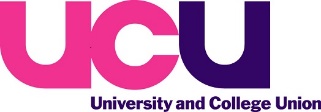 Climate and Ecological Emergency Annual Meeting 2023FORM FOR NOMINATION TO THE CLIMATE AND ECOLOGICAL EMERGENCY COMMITTEEVacancies to which nominations are soughtThe following vacancies exist on the Climate and Ecological Emergency Committee from the close of the Climate and Ecological Emergency annual meeting in 2023:4 vacancies for a term of two yearsNominees must be in good membership standing and be in qualifying employment under rule 3.1.1, or have been in qualifying employment within the preceding 6 months, unless a pattern of casualised work in the post-16 education sector can be proven within the preceding 24 months. Each branch may nominate one member to the committee. (Each nomination should be made on a separate form.) Nominations submitted by branches/local associations must have been approved either by a quorate branch meeting, or by a quorate branch committee meeting. The secretary of the branch/local association will confirm that nominations submitted have received such approval. 2	Submission of nominationsThis nomination form has two sections:Section 1 should be completed by the nominee and includes declarations about eligibility to stand for the committee, and the opportunity to submit 150 words in support of the nomination.Section 2 should be completed by the branch officer who is confirming the branch’s nomination and asks how the nomination was approved.Both the branch secretary (or other local officer) and the nominee must sign this form where indicated. If necessary, the relevant parts of the form can be returned separately by the nominee and branch officer. (An electronic signature or a photo of the signatures must be provided)Completed nomination forms (including nominees’ brief notes in support of their nomination) must be received by 5:00pm on Thursday, 23 November 2023. The nomination should be marked for the attention of Sue Bajwa.  Nominations should be submitted by email.  Email nominations should be sent to sbajwa@ucu.org.uk.Receipt of all nominations will be acknowledged to both the nominee and the branch officer signing the form.  If you do not receive an acknowledgement, please email Sue Bajwa at sbajwa@ucu.org.uk before the deadline.  UCU cannot accept responsibility for nominations not received due to a failure of electronic communication and nominees and branch officers are urged not to leave submission to the last minute.3	Declaration – qualifying employmentAt the time of nomination, candidates must be in qualifying employment, or if not in employment, have been in qualifying employment within the preceding 6 months, unless a pattern of casualised work in the post-16 education sector can be proven within the preceding 24 months.Candidates must provide, as part of their nomination, evidence of their qualifying employment within the preceding 6 months or of a pattern of casualised work in the post-16 education sector within the preceding 24 months.  Nomination to the climate and ecological emergency committeeSection 1: To be completed by the nomineeNomination to the climate and ecological emergency committeeSection 1 (continued)Nomination to the climate and ecological emergency committeeSection 2: to be completed by the branch officerName:UCU membership number:Branch/local association:Contact addressEmail address:Telephone number:Declaration – eligibility for nominationI confirm that I am in good membership standing, andI confirm that I am in employment that qualifies me for membership of UCU (as defined in UCU rule 3.1.1), or have been in qualifying employment within the preceding 6 months, unless a pattern of casualised work in the post-16 education sector can be proven within the preceding 24 monthsSigned............................................................................ (Under the committee’s standing orders, these criteria must be fulfilled for a member to be eligible for nomination.)Notes in support nomination (to be provided by the nominee)Nominees are asked to submit a maximum of 150 words brief notes of past service and special interests, in support their nomination. Responsibility for the content and accuracy of these notes rests entirely with the nominee.Consent of nomineeI confirm that I consent to be nominated to the climate and ecological emergency committee, and to the publication of my brief notes of past service and special interests to branch/LA secretaries and to delegates attending the  national annual meeting, and understand that if elected to this committee, my name and institution may be displayed on the UCU website. Signed………………………………………………………………............................Date:Name:UCU membership number:Branch office held:E-mail address:Telephone number:Name of nominating branch:Declaration of approval of nominationI confirm that the nomination of (insert name of nominee):......................................................................  to the climate and ecological emergency committee has been approved, in accordance with the branch’s local rules, by (please indicate which): □  a quorate general branch meeting□  a quorate branch committee meeting   Date of meeting.................................    Signed...............................................................................						Date: